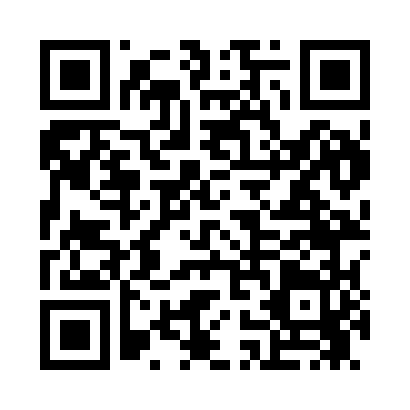 Prayer times for Capels, West Virginia, USAMon 1 Jul 2024 - Wed 31 Jul 2024High Latitude Method: Angle Based RulePrayer Calculation Method: Islamic Society of North AmericaAsar Calculation Method: ShafiPrayer times provided by https://www.salahtimes.comDateDayFajrSunriseDhuhrAsrMaghribIsha1Mon4:396:091:305:238:5110:222Tue4:406:101:315:248:5110:213Wed4:406:101:315:248:5110:214Thu4:416:111:315:248:5110:215Fri4:426:121:315:248:5110:206Sat4:426:121:315:248:5010:207Sun4:436:131:315:248:5010:208Mon4:446:131:325:248:5010:199Tue4:456:141:325:248:4910:1810Wed4:466:141:325:248:4910:1811Thu4:466:151:325:248:4910:1712Fri4:476:161:325:248:4810:1713Sat4:486:161:325:258:4810:1614Sun4:496:171:325:258:4710:1515Mon4:506:181:325:258:4710:1416Tue4:516:191:335:258:4610:1417Wed4:526:191:335:258:4610:1318Thu4:536:201:335:248:4510:1219Fri4:546:211:335:248:4410:1120Sat4:556:221:335:248:4410:1021Sun4:566:221:335:248:4310:0922Mon4:576:231:335:248:4210:0823Tue4:586:241:335:248:4210:0724Wed4:596:251:335:248:4110:0625Thu5:016:251:335:248:4010:0526Fri5:026:261:335:248:3910:0427Sat5:036:271:335:238:3810:0228Sun5:046:281:335:238:3810:0129Mon5:056:291:335:238:3710:0030Tue5:066:291:335:238:369:5931Wed5:076:301:335:238:359:58